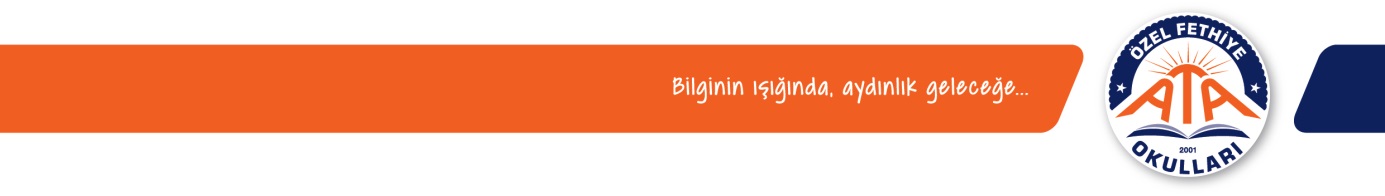 Özel Fethiye Ata Ortaokulu2021-2022 Eğitim Öğretim Yılı  8.Sınıf  Kırtasiye ve İhtiyaç ListesiSOSYAL BİLGİLERÖZGÜN YAYINCILIK TARİH ATLASI. (ATLASI OLANLAR ALMAYABİLİR.)NOT: LÜTFEN ATLASLARDA ÖZGÜN YAYINCILIĞIN ALINMASINI ÖNEMLE RİCA EDERİM.TÜRKÇE120 yaprak çizgili harita metot defteri. FEN BİLİMLERİ       1. 100 yapraklı kareli harita metod defteri       2. Renkli kurşun kalemler       3. Fosforlu kalemlerGÖRSEL SANATLARResim defteri . 12 renk kuru boya. 12 renk sulu boya .12 renk pastel boyaİNGİLİZCE Yeni kelimeler için çizgili, küçük boy ince bir defter. Bir önceki yıldan kalan defter kullanılabilir.MATEMATİK1.  120 yapraklı kareli harita metot defter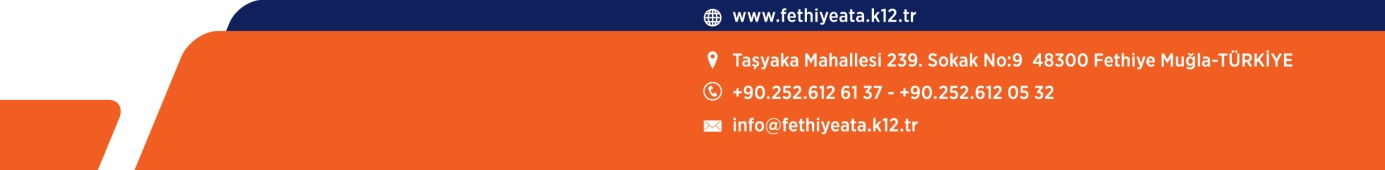 